3.Ирина Геннадьевна Б.1) Гамольский ШАРОНОВА2) В АНО (некоммерческая выставочная деятельность) имеется исполнительный директор и бухгалтер (по трудовому договору, работают удаленно). Остальные сотрудники (экскурсоводы, дежурные) - добровольцы. На период пандемии выставочная деятельность остановлена (по ОКВЭД 91.0), выставочные залы закрыты.  При этом директор и бухгалтер продолжали работать удаленно (обязательные платежи, НДФЛ и отчетность производились в обычном порядке, з\п им выплачивалась).1.Каким образом делать обозначения в табеле: "НОД" или как раньше (отработанные дни/часы), как будто ничего не менялось ?2.Нужно ли переносить срок уплаты НДФЛ в связи с нерабочими днями  (строка 110 отчета 6-НДФЛ), если организация фактически не работала по ОКВЭД (и по настоящее время), но директору и бухгалтеру выплачивалось все как обычно и НДФЛ перечислялся вовремя ?3.Если поставить в 6-НДФЛ  все, как обычно, то не подставлю ли тем самым организацию под проверки на предмет продолжения деятельности в запрещенный период? 4.Какие документы можно подготовить, чтобы все было нормально.        Поскольку основная часть вопросов связана с опасением – не нарушает ли Организация требования Указа Президента от 25.03.2020 N 206  «Об установлении нерабочих дней», то сначала разберемся с этим вопросом.        По возникшей ситуации, существует два мнения.Первое: что теоретически работодатели, нарушающие Указ Президента РФ и привлекающие работников, в объявленные нерабочие дни  - к выполнению трудовых обязанностей, могут быть привлечены к административной ответственности по ч. 1 ст. 5.27 КоАП РФ "Нарушение трудового законодательства и иных нормативных правовых актов, содержащих нормы трудового права" Второе: Минтруд России в своем Письме от 27.03.2020 N 14-4/10/П-2741 разъяснил, что работники, осуществляющие удаленный режим работы, по согласованию с работодателем имеют право на его продолжение в период действия Указа с обязательным соблюдением требований Минздрава и Роспотребнадзора по профилактике новой коронавирусной инфекции.При этом, Указом Президента РФ от 25.03.2020 N 206 установлены нерабочие дни с сохранением за работниками заработной платы НЕЗАВИСИМО от того работали они или нет .Мое мнение: Указ Президента ориентирован на соблюдение санитарно-противоэпидемического режима – который ваша организация НЕ НАРУШАЕТ, т.к. вся деятельность приостановлена, а работающие удаленно руководитель – выполняют Указ, в части организации оплаты труда и НК РФ, в части уплаты налогов и сдачи отчетов.С учетом вышеизложенного, Вам придется самим решать, будите ли Вы оформлять документально работу сотрудников или нет.Вопрос №1. Каким образом делать обозначения в табеле: "НОД" или как раньше (отработанные дни/часы), как будто ничего не менялось ?Ответ 1        Что касается оформления табеля учета рабочего времени, то в принципе, Работодателям предоставлено право самостоятельно  установить код для отражения в табеле учета рабочего времени в т.ч и за указанный период.         Поскольку специальный код для обозначения работы в нерабочие дни с сохранением заработной платы не установлен, то НКО может установить свое собственное условное обозначение таких дней. Например, «Я» или «НОД».Вопрос № 2. Нужно ли переносить срок уплаты НДФЛ в связи с нерабочими днями  (строка 110 отчета 6-НДФЛ), если организация фактически не работала по ОКВЭД (и по настоящее время), но директору и бухгалтеру выплачивалось все как обычно и НДФЛ перечислялся вовремя ?Ответ 2Да нужно! Это установлено в п. 7 ст. 6.1 НК:«В случаях, когда последний день срока приходится на день, признаваемый в соответствии с законодательством Российской Федерации или актом Президента Российской Федерации выходным, нерабочим праздничным и (или) нерабочим днем, днем окончания срока считается ближайший следующий за ним рабочий день»Поэтому, срок уплаты НДФЛ сдвигается на нерабочие дни, установленные указами Президента. То есть, все сроки уплаты НДФЛ, приходящиеся на даты с 30.03.2020 по 08.05.2020 включительно ПЕРЕНЕСЕНЫ на 12.05.2020.        Напоминаю, что по Указу Президента, вы могли не работать, даже на «удаленке», но обязаны были в установленные сроки начислять и своевременно выплачивать зарплату - всем сотрудникам. Поэтому отчет 6-НДФЛ вы должны оформлять как обычно, за исключением  строки № 120, где  «Срок перечисления налога» за март и апрель будет - 12.05.2020  - Это следует и из разъяснений ФНС - Письмо ФНС России от 28.05.2020 N БС-4-11/8754@Вопрос № 3. Если поставить в 6-НДФЛ  все, как обычно, то не подставлю ли тем самым организацию под проверки на предмет продолжения деятельности в запрещенный период?Ответ 3    Выше было отмечено, что никакой выставочной и иной деятельности у вас не было, поэтому я не вижу повода для беспокойства. А при заполнении Отчета 6-НДФЛ вам следует обратить внимание на отсутствие нарушений в сроках начисления заработной платы, установленных трудовыми договорами – код строки 100 «Дата фактического получения дохода» и в  сроках уплаты налогов - код строки 110 «Дата удержания налога». Вопрос №4. Какие документы можно подготовить, чтобы все было нормально.Ответ 4Единого стандарта не существует. Каждая организация сама решает, какой пакет документов ей нужно подготовить. Но есть общие рекомендации:1. Издать приказ о работе в особом режиме в период коронавируса. 2. Если принято Решение о работе удаленно – то издать Приказ о переводе на удаленную (дистанционную) работу конкретных работников3. Как следствие -  Заключить с ними дополнительное соглашение к трудовому договору. 4. В случае необходимости для организации дистанционной работы, передачи оборудования – оформите акт приема-передачи его работнику.5.Соглашение об электронном взаимодействии 6.После периода самоизоляции, - издать приказ о возобновлении работы, где установить сроки и порядок выхода на рабочие места, прописать временные ограничения в организации работы.  Если в организации работы окажется много ограничений, то удобнее составить отдельный документ, утвердить отдельным приказом и ознакомить работников под подпись.  7.Если на период коронавируса с работниками меняли условия труда – то опять заключить  Дополнительное соглашение к трудовому договору об их изменении. 4.Елена Владимировна Б.НКО находится на ОСНО.  Интересует вопрос про декларацию по НДС, раздел 7. Если НКО ничего не реализует и нет никаких взносов, то нужно ли подавать этот раздел , если да, то в каком виде? ОТВЕТ:Раздел 7 декларации по НДС надо заполнить, если в отчетном квартале у вас были любые операции, не облагаемые НДС по ст. ст. 146, 147, 148 или 149 НК РФ.КЛЮЧЕВОЕ СЛОВО – «если у вас были операции»организацию (ИП) оштрафуют на 200 руб. за непредставление документов для налогового контроля (п. 1 ст. 126 НК РФ, Письмо УФНС России по г. Москве от 29.02.2016 N 24-15/019268);директору организации (главбуху, иному должностному лицу) выпишут административный штраф от 300 до 500 руб. (ч. 1 ст. 15.6 КоАП РФ).Образцы приказов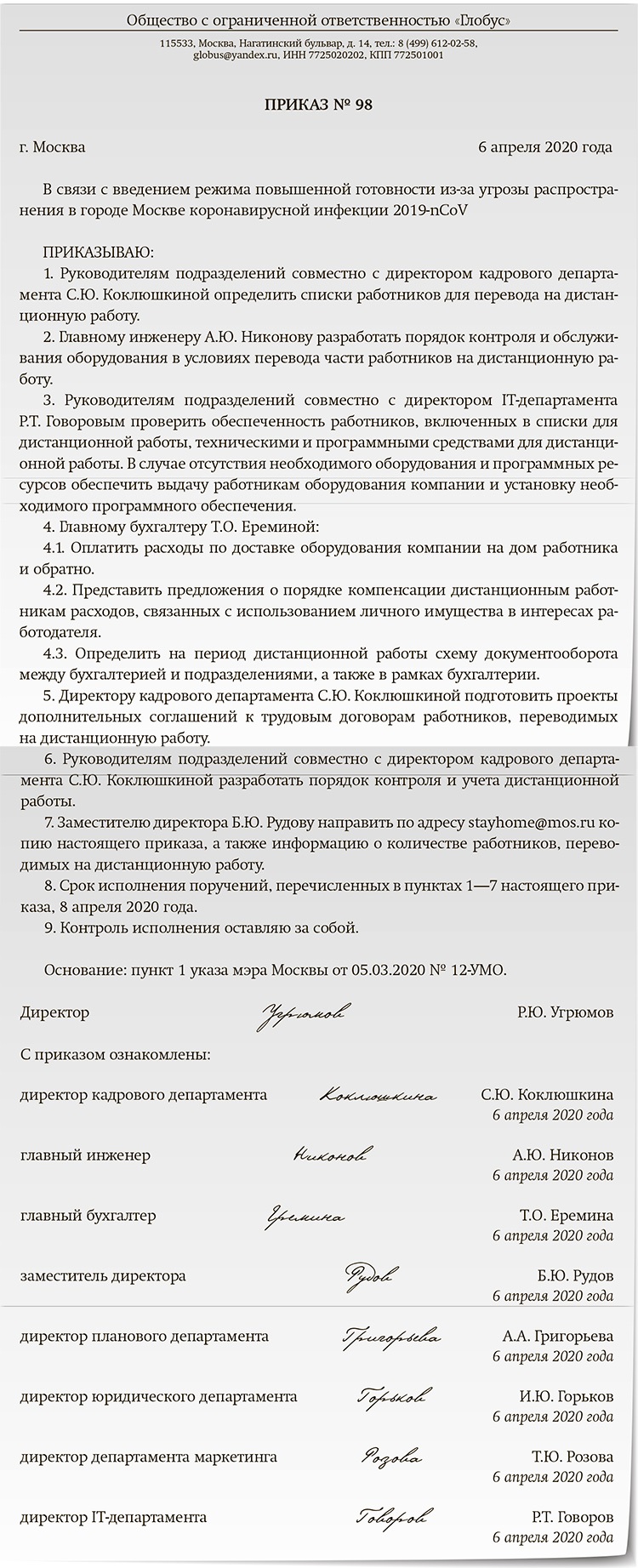 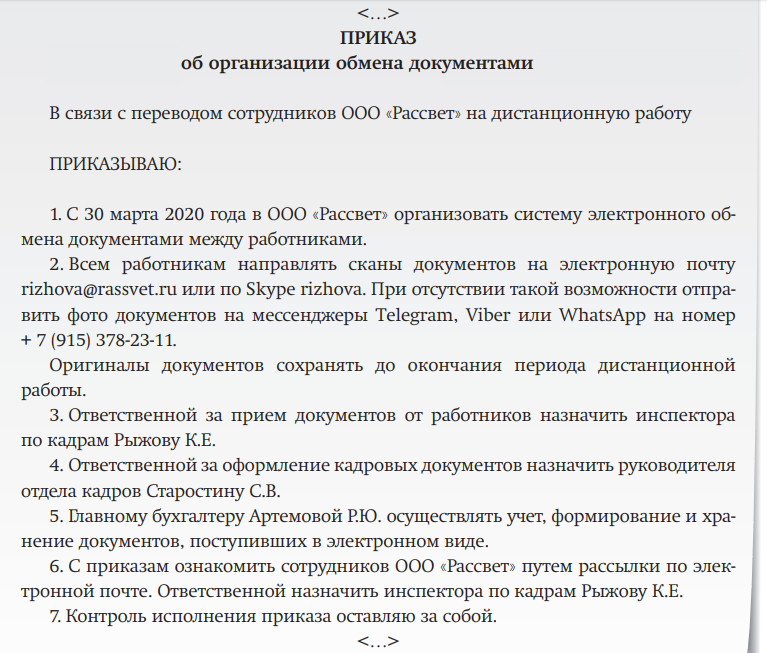 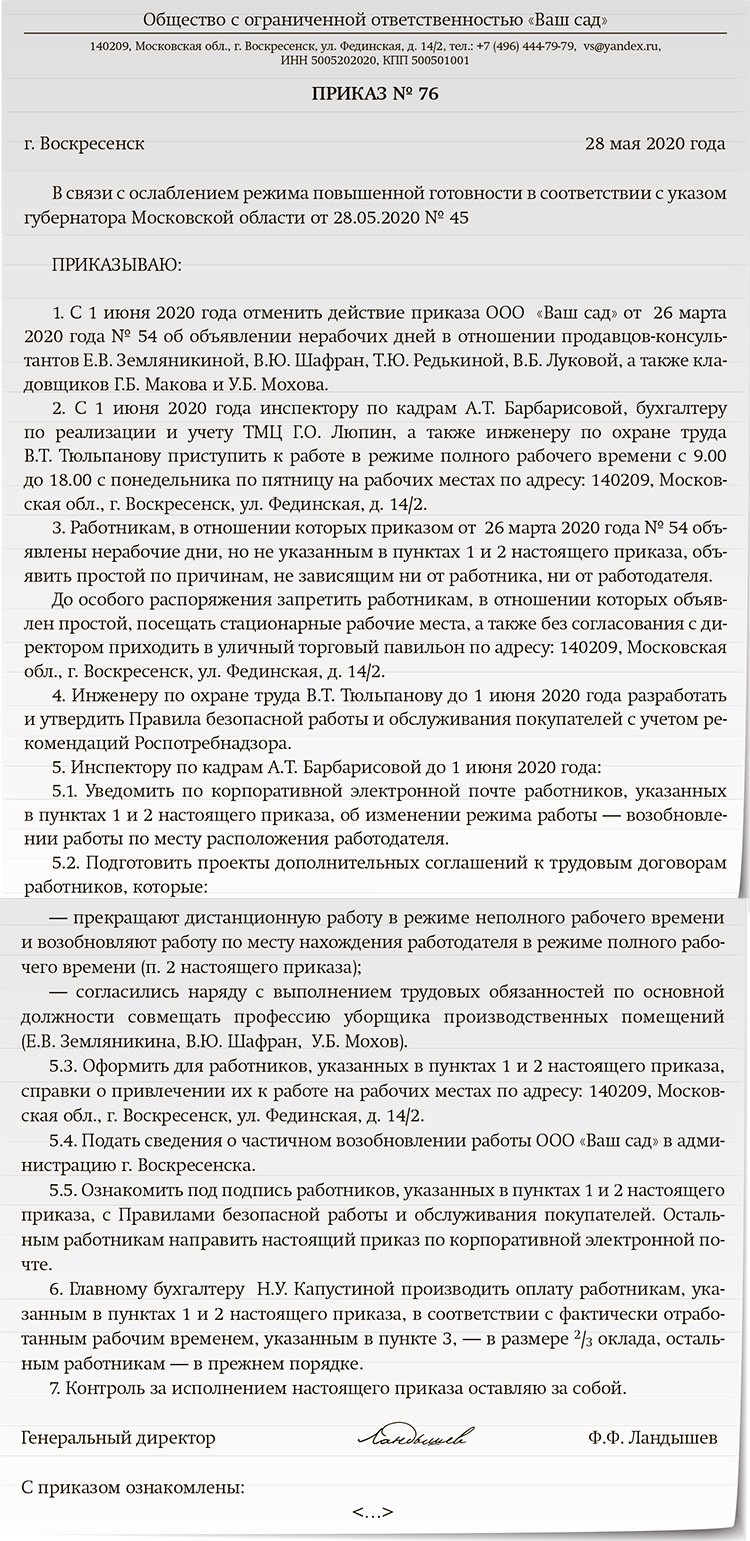 Для сведения! В случае, если у НКО были такие операции, но она не отразила в разд. 7 декларации по НДС, то могут быть такие последствия:Пример. Приказ о временном переводе на дистанционную работуООО "Альфа"ПРИКАЗо временном переводе на дистанционную работуВ связи с введением Указом Мэра от 05.03.2020 N 12-УМ режима повышенной готовности в г. Москве и рекомендациями Минтруда, приказываю:С 23.03.2020 и до отмены режима повышенной готовности в г. Москве перевести на дистанционную работу:начальника отдела кадров Фролова Н.С.;главного бухгалтера Никанорову Е.А.;Системному программисту Жихловину П.А. обеспечить техническую возможность дистанционной работы указанных в п. 1 настоящего Приказа сотрудников с 23.03.2020.Начальнику отдела кадров Фролову Н.С. до 21.03.2020 разъяснить указанным в п. 1 настоящего Приказа сотрудникам их права и обязанности в связи с переводом на дистанционную работу.Генеральный директор Иванов Иванов И.И.
С приказом ознакомлен:системный программист Жихловин Жихловин П.А.
19.03.2020С приказом ознакомлены, с переводом на дистанционную работу согласны:начальник отдела кадров Фролов Фролов Н.С.
19.03.2020главный бухгалтер Никанорова Никанорова Е.А.
19.03.2020